Superintendent’s Memo #133-20
COMMONWEALTH of VIRGINIA 
Department of Education
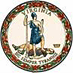 DATE:	May 29, 2020TO: 	Division SuperintendentsFROM: 	James F. Lane, Ed.D., Superintendent of Public InstructionSUBJECT: 	Revised CARES Act Elementary and Secondary School Emergency Relief (ESSER) Fund Division AllocationsThis communication is to inform you of revisions to the CARES Act ESSER Fund allocations that were released through Superintendent’s Memorandum #110-20, dated May 1, 2020.CARES Act ESSER Fund allocations are based on each school division’s relative share of Title I, Part A, Federal Fiscal Year (FFY) 2019 funds. In calculating division allocations, adjustments were made to account for the state-level set-aside. On May 22, 2020, the U.S. Department of Education informed the Virginia Department of Education that, to account for the amount of FFY 2019 Title I, Part A, funding that was withheld for divisions that participate in the Title I, Part A, equitable services bypass, the amount withheld should be included in the Title I, Part A, allocations on which the ESSER Fund allocations are based.Attachment A contains the Additional Required Special Terms and Conditions for Grant Awards or Cooperative Agreements. Attachment B contains the revised CARES Act ESSER Fund allocations. Divisions that have submitted a CARES Act ESSER Fund application should submit an application revision or amendment reflecting the revised award through the OMEGA system. If you need technical support with this process, please email OMEGA.Support@doe.virginia.gov or call (804) 371-0993. Questions about the revised allocations or the application process should be directed to ESSA@doe.virginia.gov. JFL/lsAttachmentsAdditional Required Special Terms and Conditions for Grant Awards or Cooperative Agreements (Word) Revised CARES Act Elementary and Secondary School Emergency Relief Fund Division Allocations (XLS)